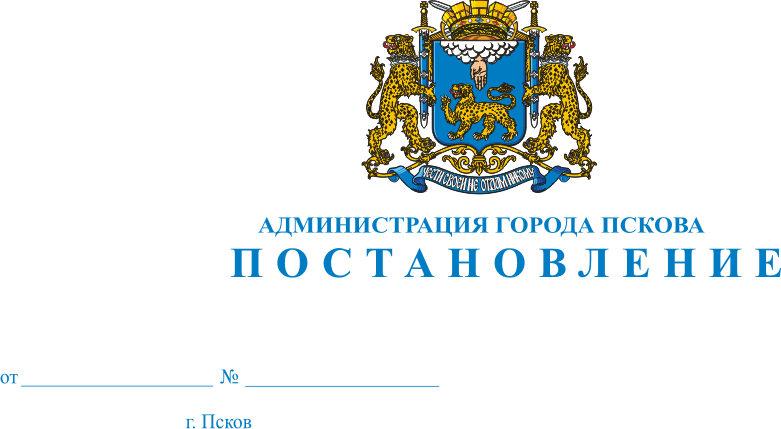 О внесении изменений в Постановление Администрации города Пскова от 17.12.2015 № 2696 «Об утверждении муниципальной программы «Развитие физической культуры и спорта, организация отдыха и оздоровления детей»В целях оптимизации финансовых расходов на реализацию мероприятий муниципальной программы, в соответствии со статьей 179 Бюджетного кодекса Российской Федерации, статьей 62 Положения о бюджетном процессе в муниципальном образовании «Город Псков», утвержденного Решением Псковской городской Думы от 27.02.2013 № 432, руководствуясь статьями 32 и 34 Устава муниципального образования «Город Псков», Постановлением Администрации города Пскова от 13.02.2014 № 232 «Об утверждении Порядка разработки, формирования, реализации и оценки эффективности муниципальных программ города Пскова», Администрация города ПсковаПОСТАНОВЛЯЕТ:      1. Внести в Приложение к Постановлению Администрации города Пскова от 17.12.2015 № 2696 «Об утверждении муниципальной программы «Развитие физической культуры и спорта, организация отдыха и оздоровления детей»следующие изменения:      1) В разделе I «Паспорт муниципальной программы «Развитие физической культуры и спорта, организация отдыха и оздоровления детей»» строку «Объемы бюджетных ассигнований программы (бюджетные ассигнования по подпрограммам, ведомственным целевым программам, отдельным мероприятиям, включенным в состав программы)» изложить в следующей редакции: «                                                                                                      »;2) В Приложении 2 к муниципальной программе «Развитие физической культуры и спорта, организация отдыха и оздоровление детей» «Перечень подпрограмм, ведомственных целевых программ и отдельных мероприятий, включенных в состав муниципальной программы» изложить в следующей редакции:                                                                                                                                                                                                                      »;3) Внести в подпрограмму 1 «Развитие физической культуры и спорта в муниципальном образовании «Город Псков» муниципальной программы «Развитие физической культуры и спорта, организация отдыха и оздоровления детей» следующие изменения:а) В разделе 1 «Паспорт подпрограммы «Развитие физической культуры и спорта в муниципальном образовании «Город Псков» муниципальной программы «Развитие физической культуры и спорта, организация отдыха и оздоровления детей» строку «Объемы бюджетных ассигнований по подпрограмме» изложить в следующей редакции: «     »;б) В разделе  V Характеристика основных мероприятий подпрограммы «Развитие физической культуры и спорта в муниципальном образовании «Город Псков» пункт 3 Задачи 1 изложить в следующей редакции:«Создание и укрепление материально-технической базы учреждений физической культуры и спорта.В рамках реализации данного мероприятия осуществляется:- оснащение учреждений сферы физической культуры и спорта оборудованием и спортивным инвентарем;- проведение текущего и капитального ремонтов в учреждениях сферы физической культуры и спорта, в том числе разработка проектной документации на проведение указанных работ.- капитальный ремонт объектов недвижимого имущества учреждений физической культуры и спорта, МБУ ДО ДЮСШ «Мастер» (Советская,37)                                                                                                                             »;в) В разделе VI «Перечень основных мероприятий подпрограммы «Развитие физической культуры и спорта в муниципальном образовании «Город Псков» изложить в следующей редакции:                                                                                                                                                                                                                                                                                      »;                                                                                                                                                                                               г) Раздел VII «Ресурсное обеспечение подпрограммы» изложить в следующей редакции: «                                VII. Ресурсное обеспечение подпрограммыПрогнозируемый объем финансирования подпрограммы:                                                                                                                  тыс. руб.                                                                                                            »;4) Внести в подпрограмму 2 «Организация отдыха и оздоровления детей в муниципальном образовании «Город Псков»» муниципальной программы «Развитие физической культуры и спорта, организация отдыха и оздоровления детей» следующие изменения:«а) В разделе I «Паспорт подпрограммы 2 «Организация отдыха и оздоровления детей в муниципальном образовании «Город Псков»» муниципальной программы «Развитие физической культуры и спорта, организация отдыха и оздоровления детей» cтроку «Объемы бюджетных ассигнований по подпрограмме» изложить в следующей редакции: «                                                                                                                                                    »;б) Раздел VII «Перечень основных мероприятий подпрограммы «Организация отдыха и оздоровления детей в муниципальном образовании «Город Псков» изложить в следующей редакции:                                                                                                                                                                                                                 »;                               в) Раздел VIII «Ресурсное обеспечение подпрограммы» изложить в следующей редакции:« VIII. Ресурсное обеспечение подпрограммыОбщий объем финансирования подпрограммы составляет 76 885,2 тыс. рублей.Сумма планируемых расходов бюджета города Пскова по подпрограмме составляет 9 771,2 тыс. рублей, в том числе по годам:2016 год - 1 321,9 тыс. рублей;2017 год – 5 818,8 тыс. рублей; 2018 год – 280,0 тыс. рублей;  2019 год – 280,0 тыс. рублей;  2020 год - 2 070,5 тыс. рублей.    Сумма планируемых расходов за счет внебюджетных источников по подпрограмме составляет 67 114,0 рублей, в том числе по годам: 2016 год - 13 322,8 тыс. рублей;2017 год - 13 422,8 тыс. рублей;  2018 год - 13 422,8 тыс. рублей; 2019 год - 13 472,8 тыс. рублей; 2020 год - 13 472,8 тыс. рублей.                                                                                                             »;2. Настоящее Постановление вступает в силу с момента официального опубликования.  3. Опубликовать настоящее Постановление в газете «Псковские новости» и разместить на официальном сайте муниципального образования «Город Псков» в сети «Интернет».4. Контроль за исполнением настоящего Постановления возложить на заместителя Главы Администрации города Пскова М.А. Михайлову.Глава Администрации города Пскова							     И.В. КалашниковОбъемы бюджетных ассигнований программы (бюджетные ассигнования по подпрограммам, ведомственным целевым программам, отдельным мероприятиям, включенным в состав программы)Муниципальная программа "Развитие физической культуры и спорта, организация отдыха и оздоровления детей"Муниципальная программа "Развитие физической культуры и спорта, организация отдыха и оздоровления детей"Муниципальная программа "Развитие физической культуры и спорта, организация отдыха и оздоровления детей"Муниципальная программа "Развитие физической культуры и спорта, организация отдыха и оздоровления детей"Муниципальная программа "Развитие физической культуры и спорта, организация отдыха и оздоровления детей"Муниципальная программа "Развитие физической культуры и спорта, организация отдыха и оздоровления детей"Муниципальная программа "Развитие физической культуры и спорта, организация отдыха и оздоровления детей"Объемы бюджетных ассигнований программы (бюджетные ассигнования по подпрограммам, ведомственным целевым программам, отдельным мероприятиям, включенным в состав программы)Источники финансирования20162017201820192020ИтогоОбъемы бюджетных ассигнований программы (бюджетные ассигнования по подпрограммам, ведомственным целевым программам, отдельным мероприятиям, включенным в состав программы) местный бюджет121 367,9139 092,3120 717,1117 717,1169 873,8668 768,2Объемы бюджетных ассигнований программы (бюджетные ассигнования по подпрограммам, ведомственным целевым программам, отдельным мероприятиям, включенным в состав программы) областной бюджет890.0800.0528,0632,02 850,0Объемы бюджетных ассигнований программы (бюджетные ассигнования по подпрограммам, ведомственным целевым программам, отдельным мероприятиям, включенным в состав программы)внебюджетные средства13 748,813 848,813 848,813 898,813 898,869 244,0Объемы бюджетных ассигнований программы (бюджетные ассигнования по подпрограммам, ведомственным целевым программам, отдельным мероприятиям, включенным в состав программы)Всего по программе:136 006,7153 741,1135 093,9132 247,9183 772,6740 862,2Объемы бюджетных ассигнований программы (бюджетные ассигнования по подпрограммам, ведомственным целевым программам, отдельным мероприятиям, включенным в состав программы)Подпрограмма «Развитие физической культуры и спорта в муниципальном образовании «Город Псков»Подпрограмма «Развитие физической культуры и спорта в муниципальном образовании «Город Псков»Подпрограмма «Развитие физической культуры и спорта в муниципальном образовании «Город Псков»Подпрограмма «Развитие физической культуры и спорта в муниципальном образовании «Город Псков»Подпрограмма «Развитие физической культуры и спорта в муниципальном образовании «Город Псков»Подпрограмма «Развитие физической культуры и спорта в муниципальном образовании «Город Псков»Подпрограмма «Развитие физической культуры и спорта в муниципальном образовании «Город Псков»Объемы бюджетных ассигнований программы (бюджетные ассигнования по подпрограммам, ведомственным целевым программам, отдельным мероприятиям, включенным в состав программы)Источники финансирования20162017201820192020ИтогоОбъемы бюджетных ассигнований программы (бюджетные ассигнования по подпрограммам, ведомственным целевым программам, отдельным мероприятиям, включенным в состав программы)местный бюджет115 872.5129 085,3116 248,9113 248,9163 612,0638 067,6Объемы бюджетных ассигнований программы (бюджетные ассигнования по подпрограммам, ведомственным целевым программам, отдельным мероприятиям, включенным в состав программы) областной бюджет890.0800.0528,0632,02 850,0Объемы бюджетных ассигнований программы (бюджетные ассигнования по подпрограммам, ведомственным целевым программам, отдельным мероприятиям, включенным в состав программы)внебюджетные средства426.0426.0426.0426.0426.02 130.0Объемы бюджетных ассигнований программы (бюджетные ассигнования по подпрограммам, ведомственным целевым программам, отдельным мероприятиям, включенным в состав программы)Всего по подпрограмме:117 188.5130 311,3117 202,9114 306,9164 038,0643047,6Объемы бюджетных ассигнований программы (бюджетные ассигнования по подпрограммам, ведомственным целевым программам, отдельным мероприятиям, включенным в состав программы)Подпрограмма «Организация отдыха и оздоровления детей в муниципальном образовании «Город Псков»Подпрограмма «Организация отдыха и оздоровления детей в муниципальном образовании «Город Псков»Подпрограмма «Организация отдыха и оздоровления детей в муниципальном образовании «Город Псков»Подпрограмма «Организация отдыха и оздоровления детей в муниципальном образовании «Город Псков»Подпрограмма «Организация отдыха и оздоровления детей в муниципальном образовании «Город Псков»Подпрограмма «Организация отдыха и оздоровления детей в муниципальном образовании «Город Псков»Подпрограмма «Организация отдыха и оздоровления детей в муниципальном образовании «Город Псков»Объемы бюджетных ассигнований программы (бюджетные ассигнования по подпрограммам, ведомственным целевым программам, отдельным мероприятиям, включенным в состав программы)Источники финансирования20162017201820192020ИтогоОбъемы бюджетных ассигнований программы (бюджетные ассигнования по подпрограммам, ведомственным целевым программам, отдельным мероприятиям, включенным в состав программы) местный бюджет1 321.95 818,8280,0280,02 070,59 771,2Объемы бюджетных ассигнований программы (бюджетные ассигнования по подпрограммам, ведомственным целевым программам, отдельным мероприятиям, включенным в состав программы)внебюджетные средства13 322.813 422.813 422.813 472.813 472.867 114.0Объемы бюджетных ассигнований программы (бюджетные ассигнования по подпрограммам, ведомственным целевым программам, отдельным мероприятиям, включенным в состав программы)Всего по подпрограмме:14 644.719 241,613 702,813 752,815 543,376 885,2Объемы бюджетных ассигнований программы (бюджетные ассигнования по подпрограммам, ведомственным целевым программам, отдельным мероприятиям, включенным в состав программы)Подпрограмма «Обеспечение реализации муниципальной программы»Подпрограмма «Обеспечение реализации муниципальной программы»Подпрограмма «Обеспечение реализации муниципальной программы»Подпрограмма «Обеспечение реализации муниципальной программы»Подпрограмма «Обеспечение реализации муниципальной программы»Подпрограмма «Обеспечение реализации муниципальной программы»Подпрограмма «Обеспечение реализации муниципальной программы»Объемы бюджетных ассигнований программы (бюджетные ассигнования по подпрограммам, ведомственным целевым программам, отдельным мероприятиям, включенным в состав программы)Источники финансирования20162017201820192020ИтогоОбъемы бюджетных ассигнований программы (бюджетные ассигнования по подпрограммам, ведомственным целевым программам, отдельным мероприятиям, включенным в состав программы) местный бюджет4173,54188,24188,24188,24191,320929,4Объемы бюджетных ассигнований программы (бюджетные ассигнования по подпрограммам, ведомственным целевым программам, отдельным мероприятиям, включенным в состав программы)Всего по подпрограмме:4173,54188,24188,24188,24191,320929,4    «                                                                                                                                                                                       Приложение 2                                                                                                                                                                                                      к муниципальной программе                                                                                                                                                                                                       «Развитие физической культуры и                                                                                                                                                                                                        спорта, организация отдыха и                                                                                                                                                                                                        оздоровления детей»   Перечень подпрограмм, ведомственных целевых программ, отдельных мероприятий, включенных в состав муниципальной программы     «                                                                                                                                                                                       Приложение 2                                                                                                                                                                                                      к муниципальной программе                                                                                                                                                                                                       «Развитие физической культуры и                                                                                                                                                                                                        спорта, организация отдыха и                                                                                                                                                                                                        оздоровления детей»   Перечень подпрограмм, ведомственных целевых программ, отдельных мероприятий, включенных в состав муниципальной программы     «                                                                                                                                                                                       Приложение 2                                                                                                                                                                                                      к муниципальной программе                                                                                                                                                                                                       «Развитие физической культуры и                                                                                                                                                                                                        спорта, организация отдыха и                                                                                                                                                                                                        оздоровления детей»   Перечень подпрограмм, ведомственных целевых программ, отдельных мероприятий, включенных в состав муниципальной программы     «                                                                                                                                                                                       Приложение 2                                                                                                                                                                                                      к муниципальной программе                                                                                                                                                                                                       «Развитие физической культуры и                                                                                                                                                                                                        спорта, организация отдыха и                                                                                                                                                                                                        оздоровления детей»   Перечень подпрограмм, ведомственных целевых программ, отдельных мероприятий, включенных в состав муниципальной программы     «                                                                                                                                                                                       Приложение 2                                                                                                                                                                                                      к муниципальной программе                                                                                                                                                                                                       «Развитие физической культуры и                                                                                                                                                                                                        спорта, организация отдыха и                                                                                                                                                                                                        оздоровления детей»   Перечень подпрограмм, ведомственных целевых программ, отдельных мероприятий, включенных в состав муниципальной программы     «                                                                                                                                                                                       Приложение 2                                                                                                                                                                                                      к муниципальной программе                                                                                                                                                                                                       «Развитие физической культуры и                                                                                                                                                                                                        спорта, организация отдыха и                                                                                                                                                                                                        оздоровления детей»   Перечень подпрограмм, ведомственных целевых программ, отдельных мероприятий, включенных в состав муниципальной программы     «                                                                                                                                                                                       Приложение 2                                                                                                                                                                                                      к муниципальной программе                                                                                                                                                                                                       «Развитие физической культуры и                                                                                                                                                                                                        спорта, организация отдыха и                                                                                                                                                                                                        оздоровления детей»   Перечень подпрограмм, ведомственных целевых программ, отдельных мероприятий, включенных в состав муниципальной программы     «                                                                                                                                                                                       Приложение 2                                                                                                                                                                                                      к муниципальной программе                                                                                                                                                                                                       «Развитие физической культуры и                                                                                                                                                                                                        спорта, организация отдыха и                                                                                                                                                                                                        оздоровления детей»   Перечень подпрограмм, ведомственных целевых программ, отдельных мероприятий, включенных в состав муниципальной программы     «                                                                                                                                                                                       Приложение 2                                                                                                                                                                                                      к муниципальной программе                                                                                                                                                                                                       «Развитие физической культуры и                                                                                                                                                                                                        спорта, организация отдыха и                                                                                                                                                                                                        оздоровления детей»   Перечень подпрограмм, ведомственных целевых программ, отдельных мероприятий, включенных в состав муниципальной программы     «                                                                                                                                                                                       Приложение 2                                                                                                                                                                                                      к муниципальной программе                                                                                                                                                                                                       «Развитие физической культуры и                                                                                                                                                                                                        спорта, организация отдыха и                                                                                                                                                                                                        оздоровления детей»   Перечень подпрограмм, ведомственных целевых программ, отдельных мероприятий, включенных в состав муниципальной программы     «                                                                                                                                                                                       Приложение 2                                                                                                                                                                                                      к муниципальной программе                                                                                                                                                                                                       «Развитие физической культуры и                                                                                                                                                                                                        спорта, организация отдыха и                                                                                                                                                                                                        оздоровления детей»   Перечень подпрограмм, ведомственных целевых программ, отдельных мероприятий, включенных в состав муниципальной программы     «                                                                                                                                                                                       Приложение 2                                                                                                                                                                                                      к муниципальной программе                                                                                                                                                                                                       «Развитие физической культуры и                                                                                                                                                                                                        спорта, организация отдыха и                                                                                                                                                                                                        оздоровления детей»   Перечень подпрограмм, ведомственных целевых программ, отдельных мероприятий, включенных в состав муниципальной программы Объемы бюджетных ассигнований по подпрограммеИсточники финансирования20162017201820192020ИтогоОбъемы бюджетных ассигнований по подпрограммеместный бюджет115 872.5129 085,3116 248,9113 248,9163 612,0638 067,6Объемы бюджетных ассигнований по подпрограммеобластной бюджет890.0800.0528,0632,02 850,0Объемы бюджетных ассигнований по подпрограммевнебюджетные средства426.0426.0426.0426.0426.02 130.0Объемы бюджетных ассигнований по подпрограммеВсего по подпрограмме:117 188.5130 311,3117 202,9114 306,9164 038,0643 047,6          « Перечень основных мероприятий подпрограммы "Развитие физической культуры и спорта в муниципальном образовании «Город Псков»"              « Перечень основных мероприятий подпрограммы "Развитие физической культуры и спорта в муниципальном образовании «Город Псков»"              « Перечень основных мероприятий подпрограммы "Развитие физической культуры и спорта в муниципальном образовании «Город Псков»"              « Перечень основных мероприятий подпрограммы "Развитие физической культуры и спорта в муниципальном образовании «Город Псков»"              « Перечень основных мероприятий подпрограммы "Развитие физической культуры и спорта в муниципальном образовании «Город Псков»"              « Перечень основных мероприятий подпрограммы "Развитие физической культуры и спорта в муниципальном образовании «Город Псков»"              « Перечень основных мероприятий подпрограммы "Развитие физической культуры и спорта в муниципальном образовании «Город Псков»"              « Перечень основных мероприятий подпрограммы "Развитие физической культуры и спорта в муниципальном образовании «Город Псков»"              « Перечень основных мероприятий подпрограммы "Развитие физической культуры и спорта в муниципальном образовании «Город Псков»"              « Перечень основных мероприятий подпрограммы "Развитие физической культуры и спорта в муниципальном образовании «Город Псков»"              « Перечень основных мероприятий подпрограммы "Развитие физической культуры и спорта в муниципальном образовании «Город Псков»"              « Перечень основных мероприятий подпрограммы "Развитие физической культуры и спорта в муниципальном образовании «Город Псков»"    Источники финансирования20162017201820192020ИтогоМестный бюджет115 872,5129 085,3116 248,9113 248,9163 612,0638 067,6Областной бюджет890,0800,0528,0632,02 850,0Внебюджетные средства426,0426,0426,0426,0426,02130,0Всего по подпрограмме117 188,5130 311,3117 202,9114 306,9164 038,0643 047,6Объемы бюджетных ассигнований по подпрограммеИсточники финансирования20162017201820192020ИтогоОбъемы бюджетных ассигнований по подпрограммеместный бюджет1 321.95 818,8280,0280,02 070,59 771,2Объемы бюджетных ассигнований по подпрограммевнебюджетные средства13 322.813 422.813 422.813 472.813 472.867 114.0Объемы бюджетных ассигнований по подпрограммеВсего по подпрограмме:14 644.719 241,613 702,813 752,815 543,376 885,2           « VII. Перечень основных мероприятий подпрограммы "Организация отдыха и оздоровления детей в муниципальном образовании «Город Псков»"           « VII. Перечень основных мероприятий подпрограммы "Организация отдыха и оздоровления детей в муниципальном образовании «Город Псков»"           « VII. Перечень основных мероприятий подпрограммы "Организация отдыха и оздоровления детей в муниципальном образовании «Город Псков»"           « VII. Перечень основных мероприятий подпрограммы "Организация отдыха и оздоровления детей в муниципальном образовании «Город Псков»"           « VII. Перечень основных мероприятий подпрограммы "Организация отдыха и оздоровления детей в муниципальном образовании «Город Псков»"           « VII. Перечень основных мероприятий подпрограммы "Организация отдыха и оздоровления детей в муниципальном образовании «Город Псков»"           « VII. Перечень основных мероприятий подпрограммы "Организация отдыха и оздоровления детей в муниципальном образовании «Город Псков»"           « VII. Перечень основных мероприятий подпрограммы "Организация отдыха и оздоровления детей в муниципальном образовании «Город Псков»"           « VII. Перечень основных мероприятий подпрограммы "Организация отдыха и оздоровления детей в муниципальном образовании «Город Псков»"           « VII. Перечень основных мероприятий подпрограммы "Организация отдыха и оздоровления детей в муниципальном образовании «Город Псков»"           « VII. Перечень основных мероприятий подпрограммы "Организация отдыха и оздоровления детей в муниципальном образовании «Город Псков»"           « VII. Перечень основных мероприятий подпрограммы "Организация отдыха и оздоровления детей в муниципальном образовании «Город Псков»"